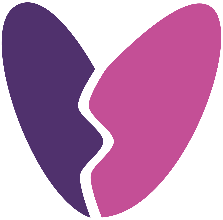 Päivitetty 22.12.2021LAULUBaric, Lasten keskus 1999VANHA ELEFANTTI Bourguignon, Lawrence, Lasten keskus 2005Pikku hiiri ja Vanha elefantti ovat ystävykset, joista on ollut paljon iloa ja apua toisilleen. Vanha elefantti on nyt kuitenkin jo hyvin väsynyt eikä se enää näekään kunnolla. Se alkaa kaivata vain lepoa ja rauhaa, pois viidakon iloisesta elämästä. Vähitellen Pikku hiiri ymmärtää, että myös luopuminen kuuluu elämään. Eläinystävien kautta kirja kertoo kuoleman lähestymisestä ja surun kohtaamisesta. KOIRIEN TAIVAS Chichester Clark, Emma. Mäkelä 2003 ELLI ENKELI JA KEIJUJEN MAA Dieckmann, Maijaliisa, 1989 Gummerus AINA JA IKUISESTI Durant, Alan & Gliori, Debi, Mäkelä 2004 Kun kettu kuolee, hänen ystävistään tuntuu, etteivät he toivu ikinä surusta. Myöhemmin he kuitenkin tajuavat, että Kettu elää heidän sydämissään ja muistoissaan…. aina ja ikuisesti. SURU VIERAANA KODISSAMMEEerikäinen, Marjo. Omakustanne 1995Tyttö muistelee pikkuveljeään.MARIANNE MUISTELEE MUMMOA Egger, Bettina, Mäkelä 1987 Kauniit muistot lievittävät Mariannen surua realistisessa kuvakirjassa.…MUTTA TÄHTEIN TUOLLA PUOLEN Finne, Anneli. Lasten keskus 1990 Kirja kertoo ystävän kuolemastaSURUSAAPPAAT Franzon Päivi & Airola Sari, Lasten keskus 2006 Eemillä on maailman paras keinu- ja kalakaveri, hänen mummonsa. Kun mummo sairastuu, yhteiset leikit vaihtuvat sairaalavierailuihin. Sitten mummo kuolee, ja Eemin kodin valtaa varovainen hiljaisuus perheenjäsenten koettaessa peittää surunsa toisiltaan. Sydämessä painava surumöykky saa pojan askeleen yhä raskaammaksi. Eemi kuitenkin oppii itse ja opettaa äidille ja isällekin, että vaikeat asiat ovat helpompi hyväksyä, kun niistä uskaltaa puhua. Vaikka sanoja surun ilmaisemiseen on aluksi vaikea löytää, voi yhdessä turvallisen aikuisen kanssa itketyillä kyynelillä olla puhdistava vaikutus. LAHJA KATILLE Garvey, Linda. 1999. Helsinki: Helsinki MediaKatin äiti on kuollut ja kirjassa Katin ystävä Kaapo pohtii miten tukea ja huomioida surevaa ystäväänsä. TIMO SUREE YSTÄVÄÄGeorgiou, Melissa. 2018. Helsinki: Breino.Timo järkyttyi, kun kuuli parhaan ystävänsä muuttavan pois. Hän pakeni tunteitaan rakentamalla majaa. Viisaan ystävän avulla Timo oppi vihdoin kohtaamaan suuren Surun tunteen. Lapset (ja aikuisetkin) saavat oppia Timon kanssa miten tunteiden kanssa voi olla. Tunteet käyvät vain kylässä ja kertovat aina tärkeitä viestejä. Tämä on koskettava tarina, joka käsittelee lapsen menetystä lempeällä ja helposti ymmärrettävällä tavalla. Kirjojen takana on vanhemmille osio, jossa selitetään syvällisemmin lasten menetykseen liittyvät ulottuvuudet. Näin vanhemmat voivat helpommin käydä nämä joskus haastavilta tuntuvat keskustelut omien lastensa kanssa. Timo opastaa lapsia (ja vanhempia), kuinka oppia toimimaan omien tunteiden kanssa ja luoda uusi polku kohti emotionaalista kestävyyttä.PIKKUNALLEN ISOISÄ Gray, Nigel, Mäkelä 2000 Pikkunalle ja Ukki ovat parhaat kaverukset. Eräänä päivänä vanha Ukki sairastuu eikä enää parane. Lohdullinen tarina korostaa elämän jatkumista uusissa sukupolvissa. TILKKUTAULU Hartman Bob, 2011 Kirja siitä, miten ukkinsa menettänyt pikkupoika käsittelee suruaan yhdessä mummin kanssa. Mummi osaa lohduttaa pientä surijaa oman ikävänsä keskelläkin, ja hänen keinonsa ovat hyvin käytännöllisiä. Kirja muistuttaa myös taivaallisen Isän huolenpidosta. VARJOSTAJATHurme, Maija; Hurme, Anssi. 2018. Helsinki: Kustantamo S&S"Tiesin että se oli huoneessa jo ennen kuin avasin silmäni. Pistin silmäni kiinni ja teeskentelin nukkuvani. Ehkä se lähtisi pois. Mutta ei. Aamulla se oli kavunnut sänkyyni. - Kuka sinä olet? kysyin. - Oletko sinä nähnyt minun äitiäni? kysyin. Turhaan. Se pysyi vaiti. Siitä kuului vain pieni pihisevä ääni, kuin joku puhaltaisi ilmaa uimaleluun." Varjostajat on salaperäinen tarina lapsesta, jonka elämään ilmaantuu outo hahmo. Sitä ei näe kukaan muu, mutta se kulkee mukana kaikkialle. Se estää syömästä aamupalaa, leikkimästä kavereiden kanssa päiväkodissa ja pyytää lukemaan kaikkein pelottavimman iltasadun. Hienostuneesti kuvitettu kertomus ei anna hahmolle nimeä, mutta sitä voisi kutsua suruksi, huoleksi tai kaipaukseksi. Alkuun hieman pelottava hahmo muuttuu vähitellen lempeämmäksi ja päästää lopulta otteensa.SURUPOSKIHärmälä, Anna. 2016. Helsinki: Kustantamo S&S.Suruposken isoäiti on kuollut, ja Suruposki kaipaa häntä valtavasti. Kun isoäidin asuntoon muuttaa uusi perhe, pikku hamsteri poimii poskensa täyteen muistoja.Voisiko lähistölle tullut sirkus tuoda ilon takaisin?Pienen hamsterin tarinan ilmeikäs kuvitus on yksityiskohtia pursuavaa Härmälän aiempien kuvakirjojen tapaan.HÖYHENTYYNYT Impey, Mäkelä 1997. Pikku-Saaraa kyllästyttää, kun aikuiset vain puhuvat ja itkevät. Saara tietää, että mummu on kuollut, mutta koko asia tuntuu etäiseltä. Höyhen vajan ikkunalaudalla herättää eloon muiston mummusta, äidistä ja Saarasta höyhentyynyjä täyttämässä, ja silloin itku ja nauru tulevat yhtä aikaa. ATTE JA ANNA. TOIVO KANTAA. Kun meillä on suru Issakainen Tytti & Lindfors Helena, Lasten keskus 2007 Pieni kirjanen käsittelee kuolemaa ja surua kristillisestä näkökulmasta Aten ja Annan Esa-sedän kuoltua. Hautajaisten kulkua ja niihin liittyä asioita käydään läpi tarinan kautta. ELISABET, NALLE JA PIKKUVELI JOTA EI OLE Jalonen, Riitta. Tammi 1994 (veljen kuolema) TYTTÖ JA NAAKKAPUU Jalonen Riitta, Tammi 2004 Tyttö ja naakkapuu kuvaa keskittyneesti lapsen elämän käännekohtaa, isän kuoleman aiheuttamia väistämättömiä muutoksia sekä tytön tunteita ja ajatuksia. VANHA MIES JA KARHU Janoch. WSOY 1990 JOEL (ystävän kuolema) REETA (siskon kuolema) Jeffs, Stephanie, Päivä 2005 KERRO MINULLE TAIVAASTA: KUN KUOLEMA KOSKETTAA Kaskinen, Anna-Mari, Kirjapaja 2003 Kirja kertoo kuolemasta, hautajaisista, surusta ja muistelusta kristillisen näkemyksen mukaan. Kirjassa on kaunis kuvitus ja se sisältää Kaskisen runoja. VIETETÄÄNKÖ TAIVAASSA SYNTTÄREITÄ? Pekka-pappi vastaa Kaskinen, Pekka, Kirjapaja 2002 VARJOMAAN PRINSSI Kellomäki, Ullamari Lasten keskus 1997 (veljen kuolema) KISSAENKELI MUUTTAA TAIVAASEEN Korolainen Tuula, Tammi 1999 Aleksilla on kauhea ikävä auton alle jäänyttä Roope-kissaa. Kun pojan suru on suurimmillaan, Roope vierailee maan päällä kissaenkelinä, yhtä kissamaisena kuin eläessäänkin. MIRJAMIN LENTÄVÄ MATTO Lappalainen, Aino: Lassila, Maija. 2018. Helsinki: ntamo.Mirjam käy koulua ja pyörittää kodin arkea. Hän huolehtii myös pikkuveljestä, kun äiti ei jaksa. Koko perhe kaipaa onnettomuudessa kuollutta isää. Eräänä päivänä Mirjam saa ajatuksen. Hän aikoo valmistaa lentävän maton! Veisikö se isän luo? Kutomosta tulee Mirjamille luovuuden paikka. Värit alkavat elää ja kantaa. ”Mirjam ei ollut pitkään aikaan tuntenut sellaista keveyttä.” Tarina kertoo lapsen surusta ja ilon löytymisestä uudelleen.HEI VAAN, MUMMI! Liikkanen Annu, Lasten keskus 1998 Ei kai voi olla olemassa koko ajan ja sitten yhtäkkiä ei ollenkaan, ajattelee Alma, kun mummi kuolee. Mummin iloinen olemus ja hauskat jutut tulevat koko ajan mieleen, ja välillä Almaa kiukuttaa, vaikka olo onkin surullinen. Hautajaisten jälkeen on helpompi hyväksyä se, että mummi on mennyt taivaaseen. KORKEALLA PÄÄLLÄ PILVIEN PUUTARHA SININEN Liukko-Sundström, Otava 1999 Pikkutytön isoäiti on kuollut ja muuttunut enkeliksi. Enkeliä seuraten tytölle kerrotaan isoäidin koko elämänkaari syntymästä lähtien. Samalla selviää myös lapsen oma asema sukupolvien ketjussa. SOITTAAKO LEHMUS, LAULAAKO SATAKIELI? Lindgren, Astrid. WSOY 1984 VELJENI LEIJONAMIELI Lindgren, Astrid, WSOY 1990 TILHIKANKAAN JANNE Lipsanen, Anja. Sley 1989 SURUNSYÖMÄLähde, Petja: Pikkujämsä, Matti. 2018. Hämeenlinna: Karisto Oy.10-vuotiaan Pentin äiti on kuollut ja isä sairastunut surunsyömään, tautiin, joka voi johtaa zombiksi muuttumiseen. Ja kaikki tietävät mikä zombi on: elävä kuollut. Eikä siinä vielä kaikki. Koulussa Pentti alkaa nauraa väärässä paikassa väärään aikaan ja hänet passitetaan jälki-istunnon kautta koulupsykologin puheille. Kaiken kukkuraksi Pentti on alkanut unohtaa asioita äidistä, ja siinä vain isä voi häntä auttaa. Pentin on siis löydettävä lääke isän sairauteen ennen kuin on liian myöhäistä. Kun kesäloma alkaa, Pentti juonii isän mökkilomalle. He alkavat pelata Pentin itse tekemää peliä, jonka tarkoituksena on saada isä paranemaan surunsyömästä ja muistelemaan äitiä. Yhtäkkiä he ovatkin merirosvokapteeni Pena Sparrow ja Puosu Puujalka tai Han Solo ja Chewbacca. Ja sitten taas Pentti ja isä vaan. Mutta miten käy surunsyömälle? Ehtiikö Pentti ajoissa?Surunsyömä on tunteikas ja suora tarina isän ja pojan surusta ja sen käsittelemisen tärkeydestä. Teksti tavoittaa tarkasti lapsen mielenliikkeet ja mielikuvituksen lohduttavan voiman, mutta tilaa jää myös vakavia asioita keventävälle huumorille. Kirjassa on Matti Pikkujämsän mustavalkokuvitus.JUKKA HUKKA JA ISO HUKKAMcDonald, Avril. 2018. Jyväskylä: PS-KustannusJukka Hukka ja hänen kaverinsa vierailevat mielellään Ison Hukan luona. Eräänä päivänä Iso Hukka onkin poissa, ja he tulevat kovin surullisiksi.Hämähäkki opastaa Jukka Hukkaa katsomaan asioita hieman toisesta näkökulmasta. Kun Jukka Hukka ymmärtää, ettei oikea rakkaus koskaan pääty, hän voi taas tuntea iloa.Jos menetyksestä pystyy puhumaan ja pyrkii hyväksymään sen, sen kanssa on helpompi elää, olipa suru millainen tahansa. Ihastuttavasti kuvitettu Jukka Hukka -kirjasarja sisältää viisi satukirjaa, jotka on suunnattu 4-7-vuotiaille. Lorumuotoiset sadut ja niiden rakastettavat hahmot auttavat käsittelemään haastavia tunteita lasten kanssa. Saduissa käsitellään muun muassa rauhoittumista, itsetuntoa, ystävystymistä, ahdistusta, pelkoa ja menetystä. Kuhunkin kirjaan on koottu ideoita ja tehtäviä satuun liittyvien tunnetaitojen harjoittelemiseksi lasten kanssa. Ne on koonnut KT Liisa Ahonen. HEI SITTEN, UKKI Marlee, Alex, Kirjapaja 1983 Valokuvin kuvitettu lastenkirja, joka kertoo Maria-tytön ukin sairastumisesta ja kuolemasta kristillisen näkemyksen mukaisesti. SAARAN TAIKA Marttinen, Tittamari, WSOY 1996 Nelli ja Saara ovat hyvät ystävät, vaikka heillä on ikäeroa kymmeniä vuosia. Saara kertoo Nellille taiteesta ja menneistä ajoista, myös kuolleesta pikkusiskostaan Iidasta. Saaran taika on hänen valoisa suhtautumisensa elämään ja rakkautensa taiteeseen, jotka hän pystyy välittämään Nellillekin. Kertomuksen lopussa Saara kuolee, mutta hänen muistonsa jää elämään Nellin mieleen. PIILO, Kirja lapsille ja nuorille jotka surevat Merrington Bill, suomeksi toimittanut, Savolainen,Tarja, Sompsa Oy 2007 Nuori Bill nauttii elämästään: hänellä on hyvä koti, hän pelaa jalkapalloa ja toivoo saavansa tilaisuuden päästä hyvämaineiseen joukkueeseen. Juuri ratkaisevalla hetkellä, kun Billillä on hyvä tilaisuus saada potkaistua pallo maaliin, Billin elämään tulee kuitenkin suru, joka muuttaa hänen koko elämänsä. Kirjassa kerrotaan nuoren Billin vaiheista, kun hänen äitinsä kuolee yllättäen. Bill kohtaa uusia asioita: hautajaiset, perheessä tapahtuvat muutokset, koulutoverien ja opettajien suhtautuminen, selviäminen ikävästä ja monista tunteista. Kirjan jokaiseen lukuun sisältyy pohdintaosa avuksi lukijan oman surun käsittelemiseen. Kirjasta saavat apua surevat lapset ja nuoret sekä heidän perheensä, mutta myös ne, jotka haluavat löytää tapoja kulkea menetystään surevien rinnalla. TUHAT JA YKSI KUOLLUTTA LEHTEÄ de Monsabert, Anne-Sophie, Mäkelä 1999. Syksy on tullut, ja puut varistavat kuolleita lehtiä. Pupuperhe tekee yhdessä pihatöitä, ja mummikin käy kylässä. Eräänä päivänä mummi joutuu sairaalaan eikä pikkupupu näe häntä enää koskaan. Luonnon kuoleminen ja mummin kohtalo kietoutuvat yhteen. Kuuluu Osaan jo lukea -sarjaan. NALLE PILVENNUKKA KAIPAA YSTÄVÄÄ: kertomus lapselle, joka on kokenut menetyksen Mähönen Leea, Kirjapaja 1995 Tarina Nalle Pilvennukan elämästä. Kirja kertoo toivosta, odotuksesta, menetyksestä, surusta ja ystävyydestä. KAI JA PARIISI Mäkelä, Hannu Tammi 1993. Kain isä on kuollut, ja pojan on vaikea sopeutua uuteen elämäntilanteeseen. Kai tietää isän menneen Paratiisiin ja lähtee etsimään häntä Pariisi-koiran kanssa. SURUNAPPI Mörö Mari, Julkaisija SYLVA ry 2009 Olli on sairas, eikä parane. Ollin sisarukset kohtaavat elämän rajallisuuden, kun Olli menehtyy. Koko perheellä on surun ja ikävän aika. Silloin mummo ompelee mustan napin tuhatjalkaiselle - Se on vähän kuin surunappi, mummo sanoo. Nappi kertoo, että sen kantaja on menettänyt läheisensä ja suree häntä. Kirjassa seurataan menetyksen kokeneen perheen arkisia tilanteita hyvinä ja huonoina päivinä. Tarinoissa ihmetellään ja kysytään miksi. Hyvien muistojen vaaliminen auttaa surussa eteenpäin ja läheisten ihmisten tuki tuo lohtua.LEIKITÄÄN HAUTAJAISIA Nilsson, Ulf, Mäkelä 2006TULEEKO VAARI VIELÄ TAKAISIN Parvela Timo, WSOY 2009 Eliaksen ja Oulan vaari kuolee. Lapset surevat, kumpikin omalla tavallaan. Äiti ja isä saavat vastattavakseen suuria kysymyksiä elämästä ja kuolemasta. Yhteiset muistot lohduttavat surussa.PIKKURUU MUSTANMUSTA Puskala Sirpa, WSOY 1999 Pikkuruu Mustanmusta on peikkoperheen kuopus. Se on olemukseltaan erilainen kuin muut ja heikkona pidetty. Suuruutensa se kuitenkin osoittaa lähtiessään etsimään vanhaa isäpeikkoa, joka ei palaa matkaltaan kohti unelmien täyttymystä - merta. "Elämä jatkuu, muuttaa muotoaan", ehtii isäpeikko vielä lohduttaa poikaansa ennen kuolemaa.JOSPA UKKI NUKKUUKIN? Ranssi-Matikainen, Hanna, Suomen hautaustoimistojen liitto, 2002 Aiheena lapsen suhtautuminen isovanhempien kuolemaan ja siihen liittyviin käytännön asioihin. IHME ELÄMÄReinikainen, Satu; Nygård, Marjo. 2016. Helsinki: Lasten keskus.Satu Reinikaisen kirjoittama ja Marjo Nygårdin kuvittama Ihme elämä käsittelee päiväkoti-ikäisen lapsen näkökulmasta kolmea elämän ihmeellistä asiaa: luomakuntaa ja kaiken syntyä, enkeleitä ja toisen näkymättömän todellisuuden olemassaoloa sekä kuolemaa ja luopumista.Katariinan, Ainon, Sebastianin ja Tiuhtin päiväkotiryhmän elämää seurataan alkukesästä loppusyksyyn. Ajanjaksoon mahtuu niin puiden istutusta ja juhannusta kuin mikkelinpäivän enkelipohdintaa ja Ainon ukin hautajaiset. Ihme elämä on jatkoa kirjoille Ihme joulu ja Ihme pääsiäinen. Vauhdikkaan kehyskertomuksen lomasta löytyy tietolaatikoita, raamatunkertomuksia ja toimintaideoita kesän, mikkelinpäivän, isänpäivän ja pyhäinpäivän teemoihin.EEVA KADONNEIDEN SISKOJEN MAASSA Robrecht, Thierry, Lasten keskus 2004 PUUKENKÄKESÄ Salo Outi, WSOY 1988 7-vuotias Essi ja hänen isänsä viettävät ensimmäistä kesää perheen äidin kuoltua. PETTERIN KOIRANPENTU Sandman Lilius, Irmelin, Tammi 1995 KADONNUT PIHAPUU
Snellman, Maami & Nygård, Marjo. Mini 2021Kun Paju saapuu aamulla päiväkotiin, häntä odottaa ikävä yllätys. Pihapuu on kadonnut! Isä kertoo, että myrsky on vienyt puun. Että joskus niin käy. Pajua itkettää. Mikään ei ole niin kuin ennen. Paju haluaa puun takaisin.Kotona Paju piirtää pihapuun, mutta ikävä ei meinaa hellittää. Onneksi päiväkodissa on myös Leiko, joka kertoo Pajulle salaisuuden.LINNEA JA ÄITIENKELI Sundström & Bondestam, Tammi 2003 7-vuotias Linnea- tyttö asuu isänsä kanssa. Hänen äitinsä on kuollut ja hän on nyt äitienkelinä pilvien yläpuolella. Kirja kertoo Linnean tunnelmista, kun isä rakastuu vieraaseen tätiin, Helgaan. Kirjan ote asiaan on lämminhenkinen ja humoristinen. MAAHISEN VIIMEINEN MATKA Surojegin, Pirkko-Liisa, Otava 1995 Vanha juurimaahinen hyvästelee sukunsa ja aloittaa pitkän matkan Valon valtakuntaan. Myyttinen tarina maahisen matkasta kohti kuolemaa. TUULEN MYÖTÄTapola, Katri, Enostone 2021
Tuulen myötä on kuvakirja surusta, joka ei katoa, mutta muuttaa muotoa aikanaan.On matkaan lähdön aika: pikkumummu kutsuu saattamaan, onhan hän lähdössä soutumatkalle.- Lähdetään jo, mummu hymyilee, - niin päästään perille.Niin vene lipuu hiljaa irti rannasta ja katoaa sumuun kohti vastarantaa.Tuuli on myötä, ei vastaan, kun pikkumummu soutaa. Kuolema on läsnä, tuimana ja lempeänä. Kun suru saa rauhassa olla, se asettuu ja rinnallesyttyy ilo: pikkumummu on muistoissa mukana ja säteilee aurinkoa.ENKELIMUKSU Thun, Margareta, Tammi 1990 (veljen kuolema) LINTU JA PORO Tiitinen, Tammi 1990 Vanha poro ja tunturiin talveksi jäänyt lapinsirkku selviävät yhdessä ankarasta talvesta. Kevään tultua poroa ei enää ole, mutta elämä jatkuu. YÖN LINTU JA SIIVETÖN: SATUJA Tikka, Kuv. Saara Tikka. Gummerus 1989 Satuja itsensä löytämisestä, kuolemasta ja rakkaudesta. Lapsen ja aikuisen yhdessä luettavaksi. SURUN LINTU: Lapsi kysyy kuolemasta. Tyttöjen Keskus 1988LUMIHANHI Vainio, Lasten Keskus 1993 Pikku-Annan hoivaama hanhi menehtyy, mutta hanhen pesästä löytyy suuri valkea muna… Kertomus elämän kiertokulusta pienille lapsille. MÄYRÄN JÄÄHYVÄISLAHJAT Varley, Susan, Lasten keskus 1996 Metsäneläinten suru vanhan viisaan mäyrän kuolemasta lievittyy, kun ne muistelevat, mitä hauskaa mäyrä elämänsä aikana kaikille opetti. SAMMAKKO JA LINNUNLAULU (2. painos)Velthuijs, Max. 2017. Helsinki: Kustannus MäkeläEräänä päivänä sammakko löytää mustarastaan, joka makaa liikkumattomana ruohikossa. Huolestuneena se pohtii ystäviensä kanssa, mikä linnulla on hätänä. Hiljalleen eläinystävykset alkavat ymmärtää, mitä kuolema merkitsee. Elämä kuitenkin jatkuu, menetyksen jälkeenkin.Kuolemasta puhuminen lapselle ei ole helppoa. Tämän lempeän tarinan johdattamana aihetta on helpompi lähestyä.TYHJÄ PAIKKA: SURUKIRJA Vikström-Jokela Monica, 2010 Kirja käsittelee miltä tuntuu kun joku josta kovasti pitää kuolee. Kouluikäisille sopiva pieni surukirja PEKKA JA KAKSI KÄSINETTÄ: KIRJA KUOLEMASTA Vinje, Kari. Perussanoma 2000Kirja kertoo sisaren kuolemastaVAARIN LAIKA Wahl, Mäkelä 1989. Isoisän Laika-koira on Matiaksen hyvä kaveri. Laika on kuitenkin jo vanha ja ero on edessä sen sairastuttua parantumattomasti. JOULUAATTO ISOISÄN LUONA Wolf, Kuv. Eugen Sopko. Lasten keskus 1994 Tunnelmallinen vanhan ajan joulu maaseudulla lohduttaa Tuomoa ja hänen äitiään perheen isän kuoltua. INTIAANIPOIKA PIENI KUU Wolf, Lasten Keskus 1992 Etsiessään omaa heimoaan Pieni Kuu tapaa vanhan intiaanivaimon, joka ennen kuolemaansa ennustaa pojalle onnellista tulevaisuutta. KUINKA PIKKU ELEFANTTI PARANI SUURESTA SURUSTAAN Weitze & Battut, Lasten keskus 1999 Pienellä vaaleanpunaisella elefantilla oli sydänystävä. Mutta eräänä päivänä niiden perheet vaelsivat eri suuntiin, ja ystävykset joutuivat eroamaan toisistaan. Pieni elefantti oli niin murheissaan, ettei sitä huvittanut edes leikkiä. Onneksi pöllö Heureka osasi neuvoa, miten pieni vaaleanpunainen elefantti paranisi suuresta surustaan. Viisas koskettava tarina ystävän menettämisestä ja kaipauksesta, jonka läpikäyminen auttaa löytämään sydämestä tilaa uusille asioille ja ilolle. Kirjoja tunteista ja erilaisuudesta MILTÄ SIPUKAISESTA TUNTUU? Huikko Eeva, Psykologien Kustannus Oy 2006 NÄIN PIENISSÄ KENGISSÄ Nuotio Eppu, Tammi 2003 Runokirja, jossa runoja myös suruun ja ikävään. KELTAINEN KIRAHVI Wahlforss, Jaana, Tammi 2001 PETEN JA PATEN ROHKEUS LÖYTYY Tapaa Pete ja Pate – pesukarhuveljekset, jotka lähtevät tutkimusmatkalle ja tutustuvat pelon hyviin ja huonoihin puoliin. JESSE JÄNIS JA PUNAISET KORVAT Tämä on kertomus Jesse Jäniksestä, metsän hauskimmasta pupujussista. Jessellä on vaikeuksia vihantunteidensa kanssa, kunnes ystävällinen närhi tulee apuun. HANNES HIRVI JA ENTÄSJOSSIT Hannes Hirvi on huolestunut. Häntä vaivaavat entäjossit, jotka estävät Hannesta leikkimästä ystäviensä kanssa Ikimetsässä. OTSO ONNINEN HYMY HUKASSA Otso Onninen on surullinen ja masentunut. Hänen paras ystävänsä Katariina Karhu on muuttanut toiselle puolelle vuorta, hyvä mustikkapaikka on mennyttä ja muutenkin kaikki on kurjaa. Ystävät päättävät yhdessä piristää Otsoa. Kirjan viimeisellä aukeamalla on pohdintaa, miten voi auttaa lasta selviämään masennuksesta. Oliver & Wright, Kirjatoimi 1998 (neljä kirjaa edellä) Tunteiden käsittelyyn, kirjat kertovat pelosta, surusta, vihasta ja huolesta SUUKKO VIE SURUN POIS Oram, Mäkelä 1999 PERHEKIRJA Parr Todd, Pieni karhu 2006 Pienten kuvakirja, jossa esitellään erilaisista perheistä. EI HAITTAA JOS ON ERILAINEN Parr Todd, Pieni karhu 2005 Pienten kuvakirja ihmisten erilaisuudesta. LAPSEN LOHTUKIRJA Perkiö Pia 2010 Pienten ihmisten suuriin suruihin tarvitaan joskus lohdutuksen sanoja. Pia Perkiön kauniit ja koskettavat runot sanoittavat lasten surua ja ikävää menetyksen kohdatessa. Lapsen lohtukirja tarjoaa aikuisen ja lapsen yhteistä luettavaa ja katseltavaa silloin, kun sanat surussa loppuvat kesken. Tekstit sopivat myös muulloin tueksi keskustelulle, kun lapsella on suuria kysymyksiä esimerkiksi kuolemasta. Teoksessa on hengellinen sävy. TÄNÄÄN OLEN AURINKOINEN Shields Gillian 2012 ”Tänään olen aurinkoinen” on kirja tunteista. Kirjan lapset ovat iloisia ja uteliaita –ja joskus surullisia tai kiukkuisia. Jotkut päivät ovat yhtä kutinaa ja raapimista, toisinaan taas kaikki on satumaista ja ruusunpunaista. IHAN HILJAA Underwood Deborah, Karisto 2011 Mietipä, milloin on ihan hiljaista? Suloiseen lasten kuvakirjaan on koottu pieniä arkisia hetkiä, kun äänet kaikkoavat tai kukaan ei sano mitään: kun sataa ensilumi, kun sukeltaa veden alle, imaisee lohdutukseksi saatua tikkaria, odottaa jännittyneenä piiloleikissä milloin löydetään… SIKA JA TUNTEET Vuori Julia, Otava 2004 Sika ja tunteet käsittelee tunteita, joita sika ystävineen kokee, muun muassa ilon, pettymyksen, kiukun, pelon ja rakkauden. HIRVEÄÄ, PARKAISI HIRVIÖ Kirkkopelto Katri, WSOY 1990 URHEA PIKKU MÖRKYLI Donaldson Julia, Scheffler Alex, Kustannus-Mäkelä 2004NE, JOTKA JÄÄVÄT JÄLJELLEKarin Saler, Siri Ahmed Backström. 2019. Helsinki: Etana-Editions.